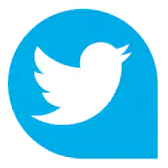 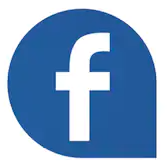 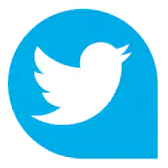 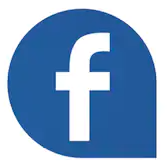 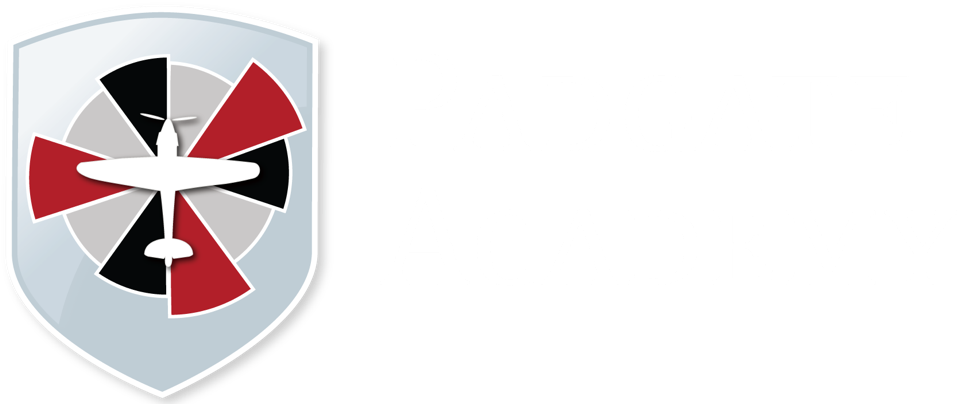 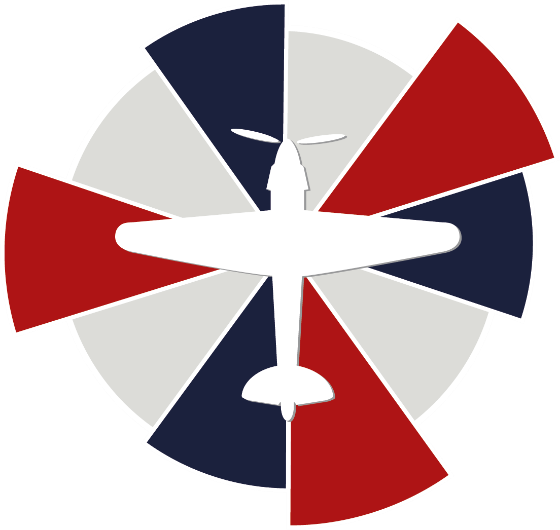 AdvertisementTeacher of ArtMPS 1 – UPS 3 - £30,000 - £46,525 per annum fteRequired from September 2024Permanent PostAn opportunity has arisen to join our Creative Arts and Technology Department as a teacher of Art.  We are looking for a talented and inspirational teacher, who strives to make a positive difference to the lives of young people.Padgate Academy is on a journey to becoming a truly exceptional school for the community it serves. In May 2023 Padgate Academy was judged to be ‘good’ in all categories by Ofsted.  We are determined to progress the school further but need the very best teachers to do so. To achieve our aim, we require talented and committed teachers to deliver a high-quality education to our students. A strong foundation in art appreciation provides the basis for a comprehensive education, whilst helping to ensure our students can compete in the world of work and are ready to undertake the challenges of life after school.  At Padgate Academy we aim to nurture our students into well rounded individuals who make a positive contribution to their community. We look towards our PRIDE values (positivity, resilience, integrity, determination and endeavour), which we aspire to demonstrate on a daily basis.If this opportunity excites you and you feel you can contribute to our journey at Padgate Academy, we encourage you to apply. Padgate Academy is a member of the Warrington-based multi-academy trust “The Challenge Academy Trust” and the successful candidate will be able to take advantage of the many opportunities which are offered to work collaboratively with primary and secondary colleagues across the Trust. Applications from experienced teachers, as well as ECTs, are welcome.  Applications will be considered from candidates who wish to apply for this role on a job share basis.The Challenge Academy Trust (TCAT) and Padgate Academy are committed to safeguarding and promoting the welfare of children and young people and expects all staff and volunteers to share this commitment. Please apply on a Padgate Academy Teaching application form which can be found via the vacancies link on our website https://padgateacademy.co.uk/vacancies successful applicants will be subject to an enhanced Disclosure from the Disclosure and Barring Service (DBS). All applicants will be considered on the basis of suitability for the post regardless of age, sex, race or disability.Closing date: 	Wednesday 17th April 2024Interviews:		Week commencing 22nd April 2024Job DescriptionGeneral responsibilities:Set high expectations, aspirations, and standards in terms of:Teaching and learningRelationships with students, parents, colleagues, and members of the community, engaging them all in the learning processPersonal standards of conduct, appearance, punctuality, and attendance.Compliance with all school policiesPromote the vision and values of Padgate AcademyPromote the vision of The Challenge Academy Trust (TCAT) Promote a passion and love of Art through learning and appreciation Meet the Teacher StandardsSpecific responsibilities:Teaching and learning Ensure that all teaching is well-planned, in line with the school’s Teaching and Learning policyEnsure that all teaching supports the needs of our students to provide an appropriate level of challenge for all.Ensure that all students know how their learning is progressing and what they need to do to achieve challenging targetsEnsure effective home learning takes placeMaintain high standards of student behaviour, ensuring all children feel safeWhere appropriate, use ICT devices and systems creatively to enhance and extend children’s learning experience within and beyond lessonsTeach KS3 and KS4 ArtProvide positive, rich experiences to support wider opportunities within the Art Department Attainment and progressEnsure that students’ work is regularly assessed and feedback given, in line with the departmental/school’s Assessment and Feedback policies Develop knowledge about the previous attainment of all students taught.Set appropriate challenging targets for students.Analyse and interpret data to regularly monitor the progress of individual students and significant groups of students. Review this data with the Subject Leader of the Department.Celebrate success and implement appropriate intervention if targets are not being metPrepare all students for appropriate internal or external exams.Report progress to parents in line with the school’s Assessment and Reporting policy.CurriculumContribute to developing stimulating knowledge-based schemes for learning.Learn about primary and tertiary programmes to enhance transition experiences for all learners.Ensure that programmes of study effectively deliver cross-curricular themes, such as reading, literacy, numeracy, ICT, careers education, etc.Generate and develop students’ enthusiasm and interest in the subject by contributing to enrichment opportunities. These should include extra-curricular activities. Other opportunities could be provided through educational visits, visiting experts, virtual or actual partnership activities, etc.Other responsibilitiesTo be aligned with the vision of the Academy.Be responsible for Health and Safety in own teaching spaces. Ensure that teaching spaces are safe and maintained to a high standard, providing a welcoming, stimulating learning environmentBe a positive ambassador for the school within the wider community Events to attend:Department meetingsPlanning meetingsStaff meetingsProgress eveningsOpen days and eveningsTCAT based events Other school events and meetings as directed by the Principal The duties outlined in this job description are in addition to those covered by the latest School Teachers' Pay and Conditions Document. It may be modified by the Principal to include responsibilities commensurate with the salary and job title.Person SpecificationJob Title:Teacher of Art(Creative Arts and Technology Department)Grade: MPS 1 – UPS 3 Responsible to:                                                     Subject Leader of the Creative Arts andTechnology Department Responsibility for:Carrying out all teacher responsibilities Important Functional Relationships:Department of Creative Arts and TechnologyEssentialDesirableKnowledge and Experience Knowledge and Experience Knowledge and Experience Degree in relevant subjectxQualified Teacher Status (QTS) or evidence of working towards it, ECTxExperience/trained in teaching of Art xKnowledge of the National Curriculum, Secondary Strategies and other related educational initiativesxEvidence of commitment to further professional developmentxA clear philosophy on how and why the subject should be taught to students of all abilitiesxEvidence of the ability to inspire young people to participate and excel in ArtxAwareness of the strategies available for improving the learning and achievement of students of all abilities, including high ability students xAwareness of national initiatives and strategies related to this curriculum area and the secondary curriculum in general xUnderstanding of implications of Safeguarding Health and Safety legislationxSecond degree or post-graduate qualificationxExperience of teaching at KS3 and KS4xKnowledge and experience of role of Form TutorxWork within a specialist school environmentxSkills and AbilitiesSkills and AbilitiesSkills and AbilitiesExperience of developing and implementing Schemes of Work xExcellent teaching skills - able to use a range of teaching and learning strategiesxAbility to set high standards and to motivate students and maintain high standards of disciplinexEffective classroom managementxKnowledge and understanding of how ICT can be used in the teaching of the subject to enhance student learningxGood organisational, communication and interpersonal skills and resourcemanagement skillsxPersonal QualitiesPersonal QualitiesPersonal QualitiesHighly motivated and able to motivate colleaguesxImaginative, creative, and innovativexEnjoys working effectively in a teamxEnthusiasm for teaching childrenxEmpathy for, and understanding of childrenxCommitted to inclusive educationxA positive attitude towards own continuing learningxWilling to help support extra-curricular activities, for example trips, clubsxAspire to demonstrate our PRIDE values (positivity, resilience, integrity,determination and endeavour) xExcellent attendancexExcellent punctualityxThis post is subject to an Enhanced DBS checkThis post is subject to an Enhanced DBS checkThis post is subject to an Enhanced DBS check